МУНИЦИПАЛЬНОЕ ОБРАЗОВАНИЕГОРОДСКОЙ ОКРУГ ГОРОД СУРГУТАДМИНИСТРАЦИЯ ГОРОДАПОСТАНОВЛЕНИЕВ соответствии с Федеральным законом от 22.11.1995 № 171-ФЗ «О государственном регулировании производства и оборота этилового спирта, алко-гольной и спиртосодержащей продукции и об ограничении потребления                     (распития) алкогольной продукции», постановлением Правительства Российской Федерации от 27.12.2012 № 1425 «Об определении органами государ-  ственной власти субъектов Российской Федерации мест массового скопления граждан и мест нахождения источников повышенной опасности, в которых           не допускается розничная продажа алкогольной продукции, а также определении органами местного самоуправления границ прилегающих к некоторым организациям и объектам территорий, на которых не допускается розничная продажа алкогольной продукции», решением Думы города от 28.05.2013 № 333-V ДГ             «Об определении способа расчета расстояний от некоторых организаций и (или) объектов до границ прилегающих к ним территорий, на которых не допускается розничная продажа алкогольной продукции», распоряжением Администрации города от 30.12.2005 № 3686 «Об утверждении Регламента Администрации                города»:1. Утвердить границы прилегающей территории к помещению общества                с ограниченной ответственностью стоматологической клиники «Добрые руки», расположенному по адресу: город Сургут, улица 30 лет Победы, дом 44 Б,                 на которой не допускается розничная продажа алкогольной продукции, согласно приложению.2. Управлению документационного и информационного обеспечения                разместить настоящее постановление на официальном портале Администрации города.3. Муниципальному казенному учреждению «Наш город» опубликовать настоящее постановление в средствах массовой информации.4. Контроль за выполнением постановления возложить на заместителя Главы города Шерстневу А.Ю.Глава города                                                                                           В.Н. ШуваловПриложение к постановлениюАдминистрации городаот ____________ № _______Схемаграниц прилегающей территории к помещению общества с ограниченной                  ответственностью стоматологической клиники «Добрые руки», расположенному по адресу: город Сургут, улица 30 лет Победы, дом 44 Б, на которой не допускается розничная продажа алкогольной продукции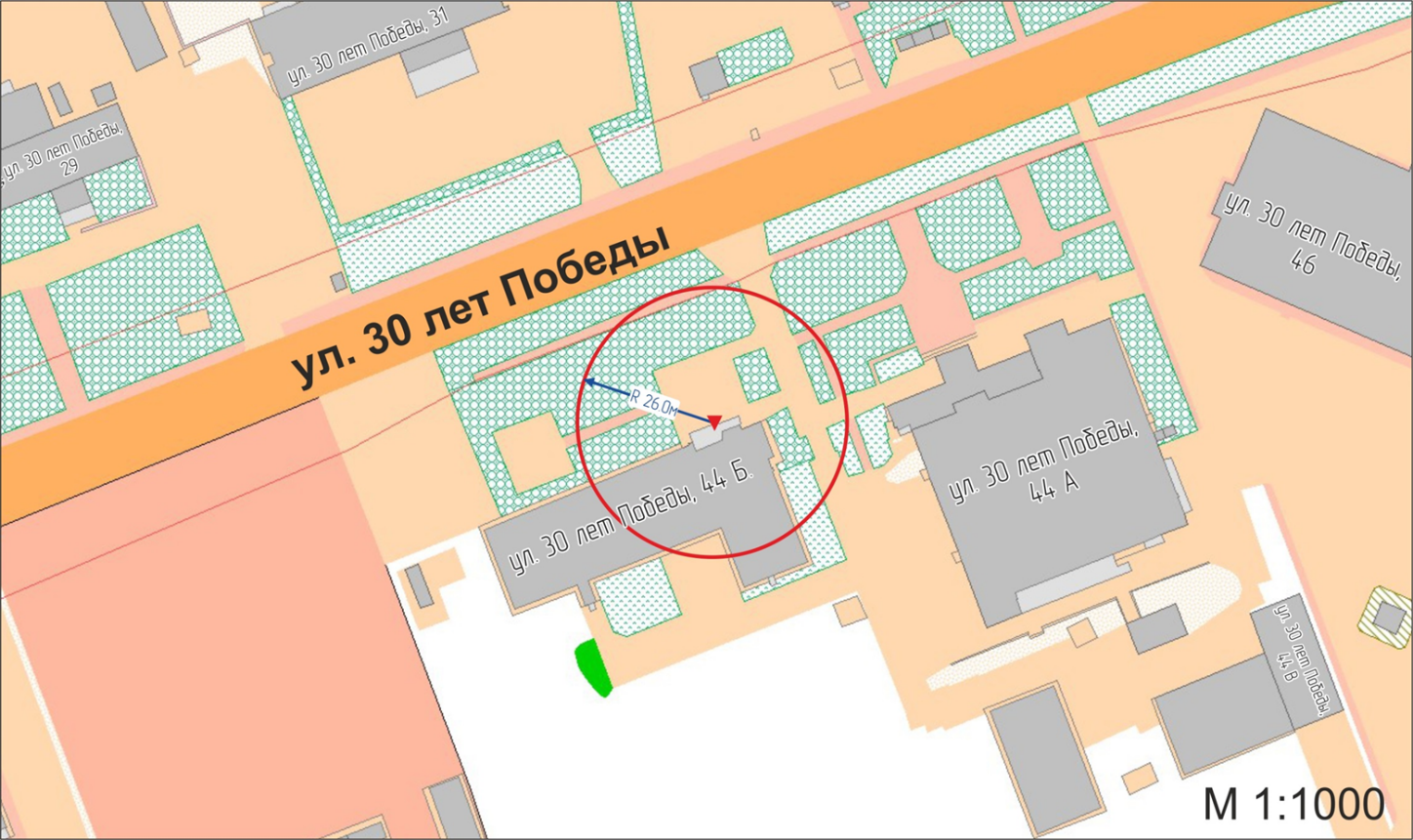 Условные обозначения:     вход для посетителей в помещение общества с ограниченной      ответственностью стоматологической клиники «Добрые руки»; R          радиус в метрах.«22»072019г.№5338Об утверждении границ прилегающей территории к помещению обществас ограниченной ответственностью стоматологической клиники «Добрые руки», на которой не допускается розничная продажа алкогольной продукции